Proiect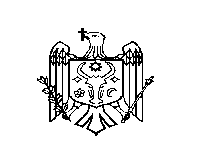 DECIZIE nr. _______din ______ august 2016Cu privire la reorganizarea Liceului Teoretic „Ecaterina Malcoci” din s. Crocmaz Aferent demersului direcției generale educație nr. 314 din 12.07.2016; Prin coordonare prealabilă cu Ministerul Educaţiei nr. 02/13-5285 din 18.07.2016;  În conformitate cu art. 21 (1), 141 lit. j) a Codului Educației nr. 152 din 17.07.2014, Hotărârea Guvernului Republicii Moldova nr. 484 din 05 iulie 2011 cu privire la planul naţional de acţiuni pentru implementarea reformei structurale în educaţie, deciziei Consiliului raional nr. 5/5 din 18 octombrie 2012 „Cu privire la primirea instituţiilor de învățământ primar şi secundar general sin subordinea autorităţilor publice locale de nivelul întâi în subordinea Consiliului raional Ştefan Vodă”; În baza art. 43 alin (1), lit. r) şi art. 46 din Legea nr. 436 – XVI din 28 decembrie 2006 privind administraţia publică locală, Consiliul raional Ştefan Vodă DECIDE:1. Se reorganizează Liceul Teoretic „Ecaterina Malcoci” din satul Crocmaz în gimnaziu „Ecaterina Malcoci”, în limita statelor de personal şi finanţării existente.2. Se obligă managerul instituției de învățământ, dl Andrei Formusatii:2.1. Să perfecteze în decurs de 30 de zile toate actele necesare pentru schimbarea statutului, ştampilei şi antetului instituţiei conform prevederilor legislaţiei în vigoare;  Să efectueze înscrierile corespunzătoare în carnetele de muncă a angajaţilor;3. Direcţia Generală Educație Ştefan Vodă (Raisa Burduja) va asigura înregistrarea instituţiei de învățământ la Ministerul Justiţiei al Republicii Moldova până la data de 31 decembrie 2016.4. Prezenta decizie intră în vigoare de la data adoptării.5. Controlul executării prezentei decizii se atribuie dlui Vasile Gherman, vicepreşedintele raionului.6. Prezenta decizie se aduce la cunoştinţă:Oficiul teritorial Căuşeni al Cancelariei de Stat;Ministerul Educaţiei;Direcției finanțe;Direcţiei generale educație;Instituției de învățământ nominalizate; Prin publicare pe pagina web  și Monitorul Oficial al Consiliului raional Ștefan Vodă..Preşedintele şedinţei                                                                                     Secretarul Consiliul raional                                                                          Ion ŢurcanREPUBLICA MOLDOVACONSILIUL RAIONAL ŞTEFAN VODĂ